ЦЕНТР РЕГИСТРАЦИИ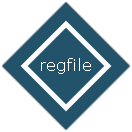 И СОПРОВОЖДЕНИЯ БИЗНЕСА (495) 215-53-30www.regfile.ru | info@regfile.ruг. Москва, ул. Василия Петушкова, д. 27, оф. 104Для регистрации ОООУслуги предоставляются на основании Публичной оферты.К письму прикрепить:Сканированные копии паспортов Учредителя (ей) (первая страница и страница с действующей пропиской);Сканированную копию паспорта Генерального директора (первая страница и страница с действующей пропиской);В случае, если юр.адресом выступает не адрес прописки одного из учредителей, необходимо также предоставить сканированные копии Гарантийного письма и Копии Свидетельства о праве собственности на юридический адрес;Указание ИНН в анкете обязательно, если он когда-либо был получен. Если у физического лица есть ИНН, но он не был указал в Анкете, то, соответственно, он будет отсутствовать в регистрационных документах, что приведет к отказу налогового органа в осуществлении регистрации. В этом случае Центр регистрации и сопровождения бизнеса не несет ответственности за отказ в регистрации.В случае отказа налогового органа в осуществлении регистрации по причине предоставления заявителем недостоверных сведений по адресу, учредителю и/или генеральному директору услуги Центра регистрации и сопровождения бизнеса оплачиваются в размере 50 % стоимости.    В случае отказа налогового органа в осуществлении регистрации по причине недостоверности сведений по юридическому адресу, приобретенному через Центр регистрации и сопровождения бизнеса, наши услуги оплачиваются однократно.      О процедуре регистрации:После предоставления нам Анкеты, копий паспортов и иных необходимых документов, мы, в течение 24 часов, формируем комплект документов и отправляем его Вам на согласование.Далее, назначаем (совместно с Вами) дату и время подачи документов. Первично встречаемся у нотариуса для заверения заявления на регистрацию. У нотариуса должны присутствовать все учредители. Нотариус по своим каналам связи передает информацию в ФНС.На пятый рабочий день приходит ответ.Информация о ВасИнформация о ВасИнформация о ВасИмяТелефонЭлектронная почтаНаименование ООО(каким может быть название)Полное (на русском)Полное (на русском)Полное (на русском)Общество с ограниченной ответственностью « »Общество с ограниченной ответственностью « »Общество с ограниченной ответственностью « »Общество с ограниченной ответственностью « »Общество с ограниченной ответственностью « »Общество с ограниченной ответственностью « »Наименование ООО(каким может быть название)Сокращенное (на русском)Сокращенное (на русском)Сокращенное (на русском)ООО « »ООО « »ООО « »ООО « »ООО « »ООО « »Юридический адрес(что такое юридический адрес)Юр.адресом может быть адрес прописки учредителя или одного из учредителейАдрес(с указанием почтового индекса, этажа, помещения/офиса)Адрес(с указанием почтового индекса, этажа, помещения/офиса)Адрес(с указанием почтового индекса, этажа, помещения/офиса)Юридический адрес(что такое юридический адрес)Юр.адресом может быть адрес прописки учредителя или одного из учредителейПри заказе юр. адреса – указать № налоговой(юр. адреса предоставляются нашими партнерами – от 25 тыс. рублей за 11 месяцев)При заказе юр. адреса – указать № налоговой(юр. адреса предоставляются нашими партнерами – от 25 тыс. рублей за 11 месяцев)При заказе юр. адреса – указать № налоговой(юр. адреса предоставляются нашими партнерами – от 25 тыс. рублей за 11 месяцев)Размер Уставного капитала(минимальный размер Уставного капитала 10 тыс. рублей)(подробнее об Уставном капитале)Формирование деньгами.Уставный капитал должен быть оплачен всеми учредителями в течение 4 месяцев с даты регистрацииФормирование деньгами.Уставный капитал должен быть оплачен всеми учредителями в течение 4 месяцев с даты регистрацииФормирование деньгами.Уставный капитал должен быть оплачен всеми учредителями в течение 4 месяцев с даты регистрации- 10 000 рублей (минимум)- 10 000 рублей (минимум)- 10 000 рублей (минимум)- 10 000 рублей (минимум)- 10 000 рублей (минимум)- 10 000 рублей (минимум)Учредители(подробнее об учредителях)Фамилия, имя, отчествоФамилия, имя, отчествоФамилия, имя, отчествоДоля%% или дробьДоля%% или дробьДоля%% или дробьИНН(обязательно, при наличии)Узнать ИНН можно здесь(см. сноску)ИНН(обязательно, при наличии)Узнать ИНН можно здесь(см. сноску)ИНН(обязательно, при наличии)Узнать ИНН можно здесь(см. сноску)Учредители(подробнее об учредителях)Учредители(подробнее об учредителях)Учредители(подробнее об учредителях)Учредители(подробнее об учредителях)Генеральный директорФамилия, имя, отчествоФамилия, имя, отчествоФамилия, имя, отчествоГенеральный директорФамилия, имя, отчествоФамилия, имя, отчествоФамилия, имя, отчествоИННИННИННИННИННИННГенеральный директорТелефон для «налоговой»Телефон для «налоговой»Телефон для «налоговой»Генеральный директорЭл.почта для «налоговой»Эл.почта для «налоговой»Эл.почта для «налоговой»Генеральный директорСрок полномочий (отметить «Х»)БессрочноБессрочноБессрочно1 год3 года3 года3 года5 летГенеральный директорСрок полномочий (отметить «Х»)Система налогообложения(отметить «Х»)(как выбрать систему налогообложения)ОСНОСНУСН 15%УСН 15%УСН 15%УСН 15%УСН 15%УСН 6%УСН 6%Система налогообложения(отметить «Х»)(как выбрать систему налогообложения)Виды экономической деятельности(ОКВЭД)(или описание деятельности)СПРАВОЧНИК ОКВЭДВНИМАНИЕ!!!ЭТО УЖЕ НОВЫЙ СПРАВОЧНИКОсновной(указывается один код)(минимум 4 знака – 45.11)Основной(указывается один код)(минимум 4 знака – 45.11)Справочник https://www.regfile.ru/okved2.htmlСправочник https://www.regfile.ru/okved2.htmlСправочник https://www.regfile.ru/okved2.htmlСправочник https://www.regfile.ru/okved2.htmlСправочник https://www.regfile.ru/okved2.htmlСправочник https://www.regfile.ru/okved2.htmlСправочник https://www.regfile.ru/okved2.htmlВиды экономической деятельности(ОКВЭД)(или описание деятельности)СПРАВОЧНИК ОКВЭДВНИМАНИЕ!!!ЭТО УЖЕ НОВЫЙ СПРАВОЧНИКДополнительные (минимум 4 знака – 45.11)РЕКОМЕНДУЕМОЕ КОЛИЧЕСТВО КОДОВ не более56 шт.Дополнительные (минимум 4 знака – 45.11)РЕКОМЕНДУЕМОЕ КОЛИЧЕСТВО КОДОВ не более56 шт.